Внимание нижегородцы!Участились кражи велосипедов из подъездов домов!Злоумышленники  пользуются беспечностью  граждан,  чтобы похитить имущество. Велосипед,  оставленный  в общедоступном  месте,  может стать  легкой  добычей злоумышленников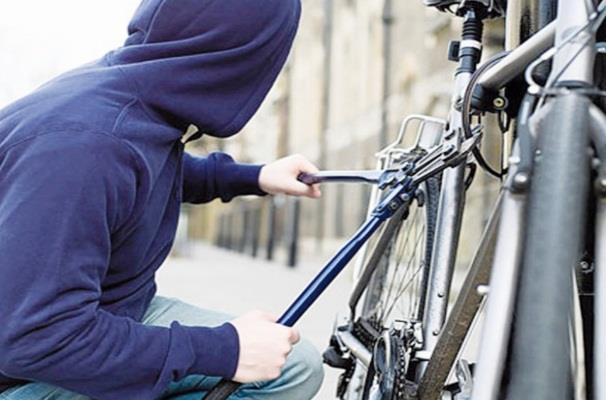 Будьте бдительны!Не позволяйте злоумышленникам завладетьВашим имуществом.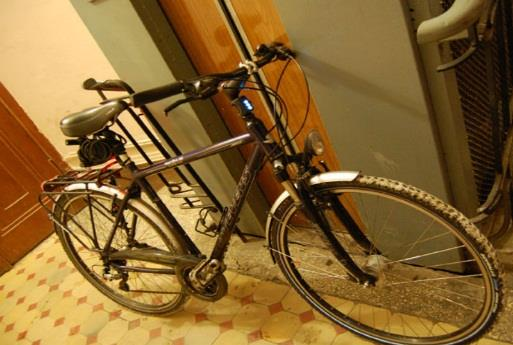 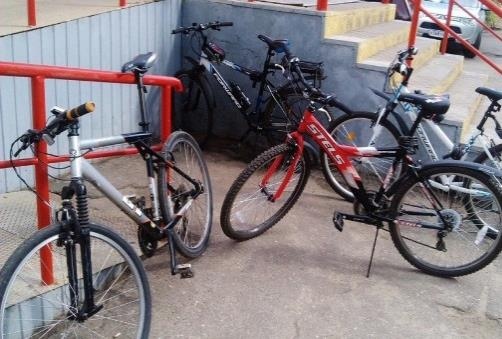 Помните, чтобы не стать жертвой веловоров:- не храните велосипеды в общедоступных местах;- не оставляйте велосипеды без присмотра на улицах, пляжах, вместах отдыха;- всегда используйте надежные велозамки- при необходимости оставить велосипед в общедоступномместе старайтесь это делать в зоне видимости установленныхкамер видеонаблюденияНе оставайтесь равнодушными, доведите данную информациюдо родных и близких